Prezydent Miasta Pruszkowa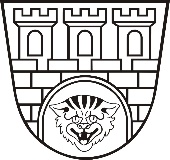 Zarządzenie nr 159/2022Prezydenta Miasta Pruszkowaz dnia 27 czerwca 2022 r.w sprawie powołania Komisji Rekrutacyjnej do przeprowadzenia naboru
na wolne stanowisko urzędnicze w  Urzędzie Miasta Pruszkowa.Na podstawie art. 33 ust. 3 w związku z art. 11a ust. 3 ustawy z dnia 8 marca 1990 r.              
o samorządzie gminnym (t.j. Dz. U. z 2022 r. poz. 559)  oraz art.11 ust. 1 ustawy  
z dnia 21 listopada 2008 r. o pracownikach samorządowych (t.j. Dz. U. z 2022 r. poz. 530) zarządzam, co następuje:§ 1Powołuję Komisję Rekrutacyjną do przeprowadzenia naboru na wolne stanowisko urzędnicze Radca Prawny w Biurze Prawnym Urzędu Miasta Pruszkowa w następującym  składzie:Przewodniczący:	         Paweł Makuch             		           Prezydent MiastaCzłonkowie:		         Karolina Sorbian – Jamiołkowska         Sekretarz Miasta		                      Małgorzata Gostomska                          Radca Prawny			         Joanna Kacprowicz                                  Radca Prawny                                                Monika Pykało                                          Starszy Inspektor                                                                                                                    Wydział Organizacyjny§ 2Komisja przeprowadzi procedurę naboru na stanowiska wymienione w § 1 zgodnie                
z Regulaminem naboru na wolne stanowiska urzędnicze, w tym na kierownicze stanowiska urzędnicze w Urzędzie Miasta Pruszkowa.  § 3  Komisja rozpocznie pracę w dniu 27 czerwca 2022 r. § 4Zarządzenie podlega publikacji w Biuletynie Informacji Publicznej Urzędu Miasta Pruszkowa.§ 5  Zarządzenie wchodzi w życie z dniem podpisania.                                                                                                                                                                                                                Prezydent Miasta Pruszkowa  Paweł Makuch